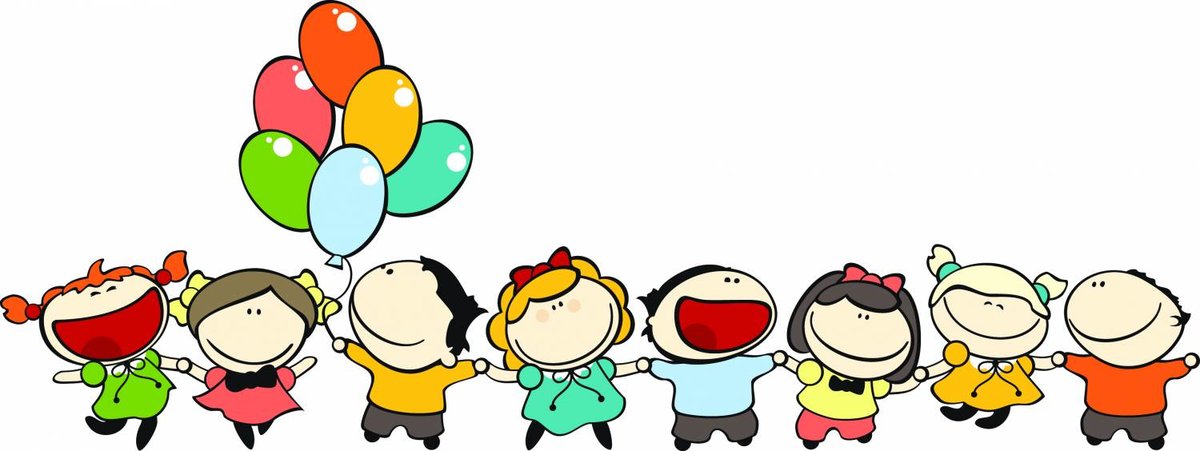 Полезные советы родителямпо укреплению физического здоровья детейСовет 1. Активно участвуйте в оздоровлении своего ребенка. Не только на словах, но и на деле - личным примером показывайте полезность для здоровья выполнения правил личной гигиены, утренней зарядки, закаливания, правильного питания, занятий физкультурой.Совет 2. Научите ребенка соблюдать гигиенические требования к чистоте тела, белья, одежды, жилища.Совет 3. Ничто так не вредит нервной системе ребенка, как отсутствие режима дня. Ритм жизни, предусматривающий занятия физическими упражнениями и спортом, прогулки и игры на свежем воздухе, а также полноценное питание и крепкий сон — лучшая профилактика против утомления и болезней.Совет 4. Воспитывайте у ребенка стремление и привычку к закаливанию организма.Совет 5. Помните, что движении — жизнь! Здоровый образ жизни, культивируемый в семье, — залог здоровья ребенка.Совет 7. Организуйте ребенку правильное питание. Ребенок должен знать, какие продукты полезны, а какие вредны для здоровья.Совет 8. Научите ребенка элементарным правилам профилактики инфекционных заболеваний: держаться подальше от тех, кто кашляет и чихает; тщательно мыть руки; не пользоваться чужой посудой, зубной щеткой; не надевать чужую обувь и головные уборы. Если ребенок болен сам, чихает или кашляет, он должен знать, что надо прикрывать рот и нос гигиенической салфеткой; не контактировать с друзьями; выполнять назначения врача.Совет 9. Познакомьте ребенка с правилами безопасного поведения дома, на улице, на отдыхе. Учите его выполнять эти правила, чтобы избегать ситуаций, опасных для жизни.Совет 10. Читайте научно-популярную литературу о возрастных и индивидуальных особенностях развития ребенка, о том, как научить его заботиться о своем здоровье и укреплять его!                                         Подготовила инструктор по физической культуре Меланьина И.Н.